О внесении изменений в постановление администрации Арсеньевского городского округа от 30 декабря 2015 года № 950-па «Об утверждении схемы размещения нестационарных объектов на территорииАрсеньевского городского округа»   В целях создания условий для дальнейшего упорядочения размещения и функционирования нестационарных объектов на территории Арсеньевского городского округа,  на основании статьи 10 Федерального закона Российской Федерации от 28 декабря 2009 года № 381-ФЗ «Об основах государственного регулирования торговой деятельности в Российской Федерации», приказа департамента лицензирования и торговли Приморского края от 03 июня 2015 № 47 «Об утверждении порядка разработки и утверждения органами местного самоуправления Приморского края схем размещения нестационарных торговых объектов», статьями 45, 51, 59 Устава Арсеньевского городского округа, администрация Арсеньевского городского округаПОСТАНОВЛЯЕТ:   1. Внести в постановление администрации Арсеньевского городского округа от 30 декабря 2015 года № 950-па «Об утверждении схемы размещения нестационарных торговых объектов на территории Арсеньевского городского округа» (в редакции постановлений администрации городского округа от 15 марта 2016 года № 177-па, от 15 апреля 2016 года № 283-па, от 07 июня 2016 года № 454-па, от 04 августа 2016 года №653-па, от 12 июня 2017 года № 348-па) (далее –постановление) следующие изменения:                1.1. Исключить из Приложения №1 раздела 1 «Предприятия торговли круглогодичного функционирования» Схемы размещения  объектов  торговли на территории Арсеньевского городского округа на 2016-2020 годы пункт 40.   1.2. Считать пункты 41-57  Приложения №1 раздела 1 «Предприятия торговли круглогодичного функционирования» Схемы размещения  объектов  торговли на территории Арсеньевского городского округа на 2016-2020 годы пунктами 40-56 соответственно. 1.3. Дополнить Приложение № 1 раздела 1 «Предприятия торговли круглогодичного функционирования» Схемы размещения объектов торговли на территории Арсеньевского городского округа на 2016-2020 годы пунктами 57-65 следующего содержания:                1.4. Дополнить Приложение № 1  раздела 2 «Нестационарные торговые объекты сезонного  функционирования» Схемы размещения объектов торговли на территории Арсеньевского городского округа на 2016-2020 годы пунктами  58-59 следующего содержания:     1.5. Исключить из Приложения № 3  раздела 1 «Предприятия круглогодичного функционирования» Схемы размещения нестационарных  объектов  по оказанию платных услуг на территории Арсеньевского городского округа на 2016-2020 годы пункты 12-14.     1.6. Считать пункт 15 Приложения № 3 раздела 1 «Предприятия круглогодичного  функционирования»  Схемы размещения нестационарных  объектов  по оказанию платных услуг на территории Арсеньевского городского округа на 2016-2020 годы пунктом 12.                1.7.  Исключить из Приложения № 2  раздела 1 «Предприятия общественного питания круглогодичного функционирования» Схемы размещения нестационарных  объектов  общественного питания на территории Арсеньевского городского округа на 2016-2020 годы пункт 4.     1.8. Считать пункты 5-6 Приложения № 2  раздела 1 «Предприятия общественного питания круглогодичного функционирования» Схемы размещения нестационарных  объектов  общественного питания на территории Арсеньевского городского округа на 2016-2020 годы пунктами 4-5 соответственно.                2. Организационному управлению администрации Арсеньевского городского округа направить настоящее постановление на опубликование  в средствах массовой информации и разместить на официальном сайте администрации Арсеньевского городского округа.               3. Контроль за исполнением настоящего постановления возложить на заместителя главы администрации Арсеньевского городского округа С.Л.Черных.Глава городского округа                                                                                   А.В.Коваль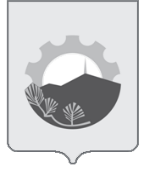 АДМИНИСТРАЦИЯ АРСЕНЬЕВСКОГО ГОРОДСКОГО ОКРУГА П О С Т А Н О В Л Е Н И Е16 января 2018 г.г.Арсеньев№26-па№п/падресные ориенти-рынестационарно-го торгового объек-та (адрес)вид объектаплощадь земель-ногоучастка(кв.м.)кадастро-вый (условный номер) земельно-го участка при наличииплощадь нестаци-онарного торгового объекта(кв.м.)специали-зация(ассортимент реализуе-мой продук-ции)   вид собст- венности    зем.участка, на котором расположен нестацио- нарный торговый     объектпериод разреше-ния на размеще-ние нестацио-нарного торгового объекта                             УЛИЦА ОСТРОВСКОГО                             УЛИЦА ОСТРОВСКОГО                             УЛИЦА ОСТРОВСКОГО                             УЛИЦА ОСТРОВСКОГО                             УЛИЦА ОСТРОВСКОГО                             УЛИЦА ОСТРОВСКОГО  57. район дома № 11киоск11,7-9,0хлеб и хлебобулоч-ные изделияне разгра-ниченапо 31.12.2020  58. район дома № 4киоск11,7-9,0хлеб и хлебобулоч-ные изделияне разгра-ниченапо 31.12.2020  59. район дома  4/1, территория,  прилегающая к  ярмарке (перед    клумбой)палатка6,6-5,0товары народного промысла  (деревян-ные изделия)не разгра-ниченапо 31.12.2020  60. район здания № 2/1торговая площадка (7 павиль-   онов по 12     м2 и 6 па-   вильонов   по 24 м2)296,4-228продовольс-твенные товарыне разгра-ниченапо 31.12.2020  12. район здания № 2/1торговая площадка (5 павиль-   онов по 17     м2 и 1 па-   вильон   7 м2)126,1-97,0продовольс-твенные товарыне разгра-ниченапо 31.12.2020                                                     УЛИЦА ОКТЯБРЬСКАЯ                                                     УЛИЦА ОКТЯБРЬСКАЯ                                                     УЛИЦА ОКТЯБРЬСКАЯ                                                     УЛИЦА ОКТЯБРЬСКАЯ                                                     УЛИЦА ОКТЯБРЬСКАЯ                                                     УЛИЦА ОКТЯБРЬСКАЯ                                                     УЛИЦА ОКТЯБРЬСКАЯ                                                     УЛИЦА ОКТЯБРЬСКАЯ  62. район дома № 18киоск11,7-9,0хлеб и хлебобулоч-ные изделияне разгра-ниченапо 31.12.2020СВОБОДНЫЕ МЕСТА ДЛЯ РАЗМЕЩЕНИЯ ОБЪЕКТОВСВОБОДНЫЕ МЕСТА ДЛЯ РАЗМЕЩЕНИЯ ОБЪЕКТОВСВОБОДНЫЕ МЕСТА ДЛЯ РАЗМЕЩЕНИЯ ОБЪЕКТОВСВОБОДНЫЕ МЕСТА ДЛЯ РАЗМЕЩЕНИЯ ОБЪЕКТОВСВОБОДНЫЕ МЕСТА ДЛЯ РАЗМЕЩЕНИЯ ОБЪЕКТОВСВОБОДНЫЕ МЕСТА ДЛЯ РАЗМЕЩЕНИЯ ОБЪЕКТОВСВОБОДНЫЕ МЕСТА ДЛЯ РАЗМЕЩЕНИЯ ОБЪЕКТОВСВОБОДНЫЕ МЕСТА ДЛЯ РАЗМЕЩЕНИЯ ОБЪЕКТОВ  63. ул. Октябрьская район остановки   «Русь»    киоск11,7      -9,0  печатная   продукция    либо цветы не разгра-      ничена        по    31.12.2020  64.  ул. Садовая район остановки  «Садовая» (четная   сторона)  павильон11,7      -      9,0  печатная   продукция    либо цветы не разгра-      ничена        по    31.12.2020  65. ул. Калининская район остановки   «Рассвет»    киоск11,7      -     9,0  печатная   продукция    либо цветы не разгра-      ничена        по    31.12.2020№п/падресные ориенти-рынестационарно-го торгового объек-та (адрес)вид объектаплощадь земель-ногоучастка(кв.м.)кадастро-вый (условный номер) земельно-го участка при наличииплощадь нестаци-онарного торгового объекта(кв.м.)специали-зация(ассортимент реализуе-мой продук-ции)   вид собст- венности    зем.участка, на котором расположен нестацио- нарный торговый     объектпериод разреше-ния на размеще-ние нестацио-нарного торгового объекта  58. ул. Жуковского,     район остановки  «Китай-город» (четная сторона)лоток5,2-4,0бахчевые культурыне разгра-ниченаиюль-сентябрь  59. ул. Островского,   район остановки   «супермаркет»   (нечетная сторона)лоток5,2-4,0бахчевые культурыне разгра-ниченаиюль-сентябрь